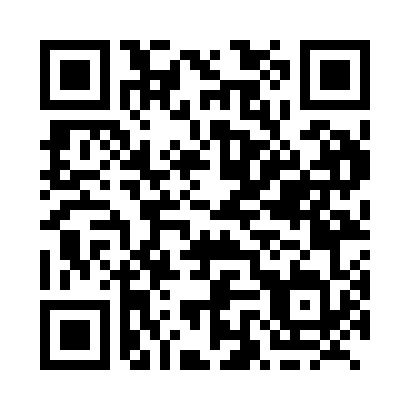 Prayer times for Hillsborough, New Brunswick, CanadaMon 1 Jul 2024 - Wed 31 Jul 2024High Latitude Method: Angle Based RulePrayer Calculation Method: Islamic Society of North AmericaAsar Calculation Method: HanafiPrayer times provided by https://www.salahtimes.comDateDayFajrSunriseDhuhrAsrMaghribIsha1Mon3:325:321:236:469:1311:122Tue3:335:331:236:469:1211:123Wed3:345:341:236:469:1211:114Thu3:355:341:236:469:1211:105Fri3:375:351:236:469:1111:106Sat3:385:361:236:469:1111:097Sun3:395:371:246:469:1011:088Mon3:405:371:246:469:1011:079Tue3:425:381:246:459:0911:0610Wed3:435:391:246:459:0911:0511Thu3:445:401:246:459:0811:0312Fri3:465:411:246:459:0811:0213Sat3:475:421:246:449:0711:0114Sun3:495:431:256:449:0611:0015Mon3:505:431:256:449:0510:5816Tue3:525:441:256:439:0510:5717Wed3:545:451:256:439:0410:5518Thu3:555:461:256:429:0310:5419Fri3:575:471:256:429:0210:5220Sat3:585:481:256:419:0110:5121Sun4:005:501:256:419:0010:4922Mon4:025:511:256:408:5910:4723Tue4:045:521:256:408:5810:4624Wed4:055:531:256:398:5710:4425Thu4:075:541:256:388:5610:4226Fri4:095:551:256:388:5510:4027Sat4:115:561:256:378:5410:3928Sun4:125:571:256:368:5210:3729Mon4:145:581:256:368:5110:3530Tue4:166:001:256:358:5010:3331Wed4:186:011:256:348:4910:31